                                    у = 4|х| - 1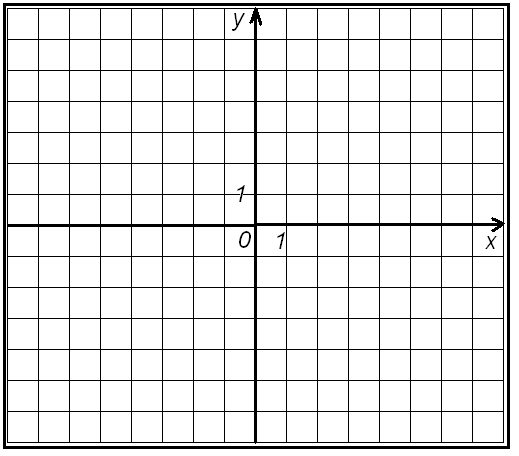                                   у = 4|х| - 1